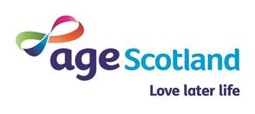 Thank you for applying to become being an Age Scotland member. Please be assured that the information you provide to Age Scotland will be held securely on our membership database, and will only be used by Age Scotland to communicate with you on Age Scotland membership matters, activities and services, invitations to Age Scotland meetings and events, and to send you Advantage magazine.  Your data will not be shared with any other organisation.  Your membership will be valid for 3 years, until 31st March 2025, but you can, of course, withdraw from membership of Age Scotland at any time.  Please return your completed application form to:Rhian BurnsAge ScotlandCausewayside House160 CausewaysideEdinburgh EH9 1PR Email: members@agescotland.org.ukApplications are considered monthly. We will contact you to let you know the outcome of your membership application and if approved the benefits of membership will then become effective.Your Contact DetailsName of member (Mr/Ms/Mrs/Other)Address for correspondence.  Please include your postcodeTelephone:					Email Address:Declaration and ConsentBy signing the Age Scotland Membership Renewal Form, 2022-25 you are confirming that you are consenting to Age Scotland holding and processing the information on this form for the following purposes.    Please tick the boxes where you are giving Age Scotland your consent.I consent to Age Scotland contacting me by Email     Yes / No		  Post     Yes / No		Telephone    Yes / NoTo keep me informed about membership matters, news, events, activities and services at Age Scotland    -     Yes / NoTo send me a copy of Advantage magazine      –      Yes / NoSigned: ____________________________________ Date: ___________________________(We can accept a typed signature in this section)You can withdraw consent at any time by contacting Age ScotlandTel:  0333 323 2400   Email: members@agescotland.org.uk